L’exemple de Beth — Est-ce que cela me convient?Entraîneur personnelDescription générale de l’emploiAide les gens à créer et à atteindre leurs objectifs de conditionnement physique.TâchesMotiver les clients en montrant de l’enthousiasme et de la patience.Évaluer les besoins du client et leur niveau de forme physique.Pour chaque exercice, montrer les bonnes techniques.Aller chercher de nouveaux clients par le marketing et par la promotion des services d’entraînement personnel.Trouver les meilleurs moyens d’aider le client à atteindre ses objectifs.Concevoir des plans d’exercices personnalisés pour combler les besoins de chaque individu.Aider les clients à surmonter les problèmes de forme physique.Environnement de travailLe gym, le studio d’entraînement, les résidences pour personnes âgées, les résidences des clients.ActifHoraires flexiblesLe salaire23,000 $ - 52,000 $/annéeÉtude/formation/La certification n’est pas obligatoire, mais plusieurs employeurs n’embauchent que des entraîneurs certifiés.La durée des études pour le certificat varie selon le programme, et comporte en général des cours en classe.lectricienDescription générale de l’emploiLes électriciens installent, testent, réparent et planifient les raccordements électriques dans un bâtiment.TâchesEffectue les tâches d’un électricien comme ci-dessus.Résout tout problème qui peut arriver.Utilise des compétences en maths.Respecte les normes de sécurité.Coordonne son travail avec les autres métiers et travaille en équipe.Lit et interprète les dessins, les diagrammes de circuits et les spécifications du code électrique pour planifier les schémas de câblage.Environnement de travailHoraires assez structurés.Temps supplémentaire durant les périodes actives.Actif.À l’extérieur et à l’intérieur.Le salaire30,000 $ - 75,000 $/annéeÉtude/formation/L’apprentissageLaquelle des deux professions correspond le mieux à ce que Beth sait sur elle-même?Carrière : Entraîneur personnelCarrière : Entraîneur personnelConnaissance de soiEst-ce qu’elle correspond?Goûts et intérêts   Oui  Non   un peu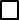 Ce que je n’aime pas   Oui  Non   un peuCompétences   Oui  Non   un peuQuels sont mes talents?   Oui  Non   un peuCompétences polyvalentes   Oui  Non   un peuMotivations   Oui  Non   un peuConditions de travail   Oui  Non   un peuValeurs    Oui  Non   un peuStyles d’apprentissage   Oui  Non   un peuFaiblesses   Oui  Non   un peuRéussite   Oui  Non   un peuCarrière : ÉlectricienCarrière : ÉlectricienConnaissance de soiEst-ce qu’elle correspond?Goûts et intérêts   Oui  Non   un peuCe que je n’aime pas   Oui  Non   un peuCompétences   Oui  Non   un peuQuels sont mes talents?   Oui  Non   un peuCompétences polyvalentes   Oui  Non   un peuMotivations   Oui  Non   un peuConditions de travail   Oui  Non   un peuValeurs    Oui  Non   un peuStyles d’apprentissage   Oui  Non   un peuFaiblesses   Oui  Non   un peuRéussite   Oui  Non   un peu